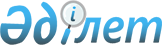 О внесении изменений в решение Таскалинского районного маслихата от 23 декабря 2016 года № 9-1 "О районном бюджете на 2017-2019 годы"
					
			Утративший силу
			
			
		
					Решение Таскалинского районного маслихата Западно-Казахстанской области от 10 октября 2017 года № 16-1. Зарегистрировано Департаментом юстиции Западно-Казахстанской области 26 октября 2017 года № 4931. Утратило силу решением Таскалинского районного маслихата Западно-Казахстанской области от 12 февраля 2018 года № 21-6
      Сноска. Утратило силу решением Таскалинского районного маслихата Западно-Казахстанской области от 12.02.2018 № 21-6 (вводится в действие со дня первого официального опубликования).

      Примечание РЦПИ.

      В тексте документа сохранена пунктуация и орфография оригинала.
      В соответствии с Бюджетным кодексом Республики Казахстан от 4 декабря 2008 года, Законом Республики Казахстан от 23 января 2001 года "О местном государственном управлении и самоуправлении в Республике Казахстан" Таскалинский районный маслихат РЕШИЛ:
      1. Внести в решение Таскалинского районного маслихата от 23 декабря 2016 года №9-1 "О районном бюджете на 2017-2019 годы" (зарегистрированное в Реестре государственной регистрации нормативных правовых актов №4651, опубликованное 20 января 2017 года в газете "Екпін") следующие изменения:
      в пункте 1:
      в подпункте 1):
      абзац первый изложить в следующей редакции:
      "1) доходы – 4 040 187 тысяч тенге:";
      абзац пятый изложить в следующей редакции:
      "поступления трансфертов – 3 532 202 тысячи тенге;";
      подпункт 2) изложить в следующей редакции:
      "2) затраты – 4 149 482 тысяч тенге;";
      в пункте 6:
      в подпункте 1):
      абзац первый изложить в следующей редакции:
      "1) целевые трансферты и бюджетный кредит из республиканского бюджета – 533 543 тысячи тенге, в том числе на:";
      абзац второй изложить в следующей редакции:
      "увеличение норм обеспечения инвалидов обязательными гигиеническими средствами – 6 895 тысяч тенге;";
      абзац седьмой изложить в следующей редакции:
      "доплату учителям за замещение на период обучения основного сотрудника – 3 836 тысяч тенге;";
      в абзаце одиннадцатом на государственном языке вносятся изменения, текст на русском языке не меняется;
      подпункт 2) изложить в следующей редакции:
      "2) целевые трансферты из областного бюджета – 754 839 тысяч тенге, в том числе на:
      капитальный ремонт здания лечебно-оздоровительного лагеря "Шұғыла" в селе Таскала Таскалинского района Западно-Казахстанской области – 10 017 тысяч тенге;
      повышение квалификаций учителей на языковых курсах в целях реализации Дорожной карты "Развитие трехъязычного образования" – 16 905 тысяч тенге;
      приобретение учебников, в связи введением новых образовательных программ в детском дошкольном образовании, перевыпуском новых учебников для предшкольный подготовки, 1, 2, 5, 7 классов – 63 066 тысяч тенге;
      капитальный ремонт дорог улиц села Таскала Таскалинского района Западно-Казахстанской области – 245 496 тысяч тенге;
      капитальный ремонт участка дороги по улице Жаксыгулова села Таскала Таскалинского района Западно-Казахстанской области – 55 418 тысяч тенге;
      капитальный ремонт участка дороги по улице Шамова села Таскала Таскалинского района Западно-Казахстанской области – 59 617 тысяч тенге;
      внедрение в учебный процесс общеобразовательных школ элективного курса "Робототехника" и на приобретение дополнительных элементов к комплекту робототехника – 7 378 тысяч тенге;
      приобретение мультимедийного оборудования для малокомплектных школ и дополнительных элементов к комплекту – 1 209 тысяч тенге;
      обеспечение учащихся качественной питьевой водой (приобретение диспенсеров, бутилированной воды, установку фонтанчиков) – 2 178 тысяч тенге;
      внедрение системы "Е-Халык" – 3 780 тысяч тенге;
      краткосрочное профессиональное обучение рабочих кадров по востребованным на рынке труда профессиям, включая обучение в мобильных центрах (По программе продуктивной занятости) – 17 694 тысячи тенге;
      доучивание направленных на профессиональную подготовку – 1 889 тысяч тенге;
      капитальный ремонт участка дороги по улице Маметовой села Таскала, Таскалинского района Западно-Казахстанской области – 178 614 тысяч тенге;
      реконструкцию водопровода села Мерей Таскалинского района Западно-Казахстанской области – 51 087 тысяч тенге;
      организацию молодежной практики для занятости молодежи – 1 988 тысяч тенге;
      установку дорожных знаков и указателей в местах расположения организаций, ориентированных на обслуживание инвалидов – 38 тысяч тенге;
      реконструкцию водопровода села Чижа-2 Таскалинского района Западно-Казахстанской области – 28 465 тысяч тенге;
      разработку проектно-сметной документации с государственной экспертизой на "Капитальный ремонт дорог северной части села Таскала Таскалинского района Западно-Казахстанской области" – 10 000 тысяч тенге.";
      приложение 1 к указанному решению изложить в новой редакции согласно, приложению к настоящему решению.
      2. Руководителю аппарата Таскалинского районного маслихата (Ержигитова Т.) обеспечить государственную регистрацию данного решения в органах юстиции, его официальное опубликование в Эталонном контрольном банке нормативных правовых актов Республики Казахстан.
      3. Настоящее решение вводится в действие с 1 января 2017 года. Районный бюджет на 2017 год
      (тысяч тенге)
					© 2012. РГП на ПХВ «Институт законодательства и правовой информации Республики Казахстан» Министерства юстиции Республики Казахстан
				
      Председатель сессии

Кударов А.

      Секретарь районного маслихата

Рахимов С.
Приложение
к решению районного маслихата
от 10 октября 2017 года №16-1Приложение 1
к решению районного маслихата
от 23 декабря 2016 года №9-1
Категория
Категория
Категория
Категория
Категория
Сумма
Класс
Класс
Класс
Класс
Сумма
Подкласс
Подкласс
Подкласс
Сумма
Специфика
Специфика
Сумма
Наименование
Сумма
1
2
3
4
5
6
1) Доходы
 4 040 187
1
Налоговые поступления
502 985
01
Подоходный налог 
147 213
2
Индивидуальный подоходный налог 
147 213
03
Социальный налог
122 487
1
Социальный налог
122 487
04
Налоги на собственность
223 085
1
Налоги на имущество
202 185
3
Земельный налог
1 500
4
Налог на транспортные средства
16 100
5
Единый земельный налог
3 300
05
Внутренние налоги на товары работы и услуги
8 400
2
Акцизы
1 200
3
Поступление за использование природных и других ресурсов
1 300
4
Сборы за ведение предпринимательской и профессиональной деятельности
5 900
08
Обязательные платежи, взимаемые за совершение юридически значимых действий и (или) выдачу документов уполномоченными на то государственными органами или должностными лицами
1 800
1
Государственная пошлина
1 800
2
Неналоговые поступления
2 000
01
Доходы от государственной собственности
1 000
5
Доходы от аренды имущества, находящегося в государственной собственности
1 000
06
Прочие неналоговые поступления 
1 000
1
Прочие неналоговые поступления 
1 000
3
Поступления от продажи основного капитала
3 000
03
Продажа земли и нематериальных активов
3 000
1
Продажа земли
3 000
4
Поступления трансфертов
3 532 202
02
Трансферты из вышестоящих органов государственного управления
3 532 202
2
Трансферты из областного бюджета
3 532 202
Функциональная группа
Функциональная группа
Функциональная группа
Функциональная группа
Функциональная группа
Сумма
Функциональная подгруппа
Функциональная подгруппа
Функциональная подгруппа
Функциональная подгруппа
Сумма
Администратор бюджетных программ
Администратор бюджетных программ
Администратор бюджетных программ
Сумма
Программа
Программа
Сумма
Наименование
Сумма
1
2
3
4
5
6
2) Затраты
 4 149 482
01
Государственные услуги общего характера
282 585
1
Представительные, исполнительные и другие органы, выполняющие общие функции государственного управления
219 951
112
Аппарат маслихата района (города областного значения)
17 243
001
Услуги по обеспечению деятельности маслихата района (города областного значения)
17 093
003
Капитальные расходы государственного органа
150
122
Аппарат акима района (города областного значения)
60 747
001
Услуги по обеспечению деятельности акима района (города областного значения)
60 747
003
Капитальные расходы государственного органа
0
123
Аппарат акима района в городе, города районного значения, поселка, села, сельского округа
141 961
001
Услуги по обеспечению деятельности акима района в городе, города районного значения, поселка, села, сельского округа
141 086
022
Капитальные расходы государственного органа
875
2
Финансовая деятельность
499
459
Отдел экономики и финансов района (города областного значения)
499
003
Проведение оценки имущества в целях налогообложения
0
010
Приватизация, управление коммунальным имуществом, постприватизационная деятельность и регулирование споров, связанных с этим
499
9
Прочие государственные услуги общего характера
62 135
458
Отдел жилищно-коммунального хозяйства, пассажирского транспорта и автомобильных дорог района (города областного значения)
20 304
001
Услуги по реализации государственной политики на местном уровне в области жилищно-коммунального хозяйства, пассажирского транспорта и автомобильных дорог
20 304
459
Отдел экономики и финансов района (города областного значения)
38 252
001
Услуги по реализации государственной политики в области формирования и развития экономической политики, государственного планирования, исполнения бюджета и управления коммунальной собственностью района (города областного значения)
27 846
015
Капитальные расходы государственного органа
10 406
466
Отдел архитектуры, градостроительства и строительства района (города областного значения)
3 579
040
Развитие объектов государственных органов
3 579
02
Оборона
17 573
1
Военные нужды
2 073
122
Аппарат акима района (города областного значения)
2 073
005
Мероприятия в рамках исполнения всеобщей воинской обязанности
2 073
2
Организация работы по чрезвычайным ситуациям
15 500
122
Аппарат акима района (города областного значения)
15 500
006
Предупреждение и ликвидация чрезвычайных ситуаций масштаба района (города областного значения)
13 500
007
Мероприятия по профилактике и тушению степных пожаров районного (городского) масштаба, а также пожаров в населенных пунктах, в которых не созданы органы государственной противопожарной службы
2 000
03
Общественный порядок, безопасность, правовая, судебная, уголовно-исполнительная деятельность
557
9
Прочие услуги в области общественного порядка и безопасности
557
458
Отдел жилищно-коммунального хозяйства, пассажирского транспорта и автомобильных дорог района (города областного значения)
557
021
Обеспечение безопасности дорожного движения в населенных пунктах
557
04
Образование
1 838 090
1
Дошкольное воспитание и обучение
142 796
464
Отдел образования района (города областного значения)
138 493
009
Обеспечение деятельности организаций дошкольного воспитания и обучения
129 203
040
Реализация государственного образовательного заказа в дошкольных организациях образования 
9 290
466
Отдел архитектуры, градостроительства и строительства района (города областного значения)
4 303
037
Строительство и реконструкция объектов дошкольного воспитания и обучения
4 303
2
Начальное, основное среднее и общее среднее образование
1 556 300
457
Отдел культуры, развития языков, физической культуры и спорта района (города областного значения)
53 665
017
Дополнительное образование для детей и юношества по спорту
53 665
464
Отдел образования района (города областного значения)
1 502 635
003
Общеобразовательное обучение
1 419 752
006
Дополнительное образование для детей
82 883
9
Прочие услуги в области образования
138 994
464
Отдел образования района (города областного значения)
138 994
001
Услуги по реализации государственной политики на местном уровне в области образования
8 471
005
Приобретение и доставка учебников, учебно-методических комплексов для государственных учреждений образования района (города областного значения)
73 532
007
Проведение школьных олимпиад, внешкольных мероприятий и конкурсов районного (городского) масштаба
170
015
Ежемесячные выплаты денежных средств опекунам (попечителям) на содержание ребенка-сироты (детей-сирот), и ребенка (детей), оставшегося без попечения родителей
2 533
067
Капитальные расходы подведомственных государственных учреждений и организаций
54 288
05
Здравоохранение
379
9
Прочие услуги в области здравоохранения
379
123
Аппарат акима района в городе, города районного значения, поселка, села, сельского округа
379
002
Организация в экстренных случаях доставки тяжелобольных людей до ближайшей организации здравоохранения, оказывающей врачебную помощь
379
06
Социальная помощь и социальное обеспечение
209 996
1
Социальное обеспечение
32 980
451
Отдел занятости и социальных программ района (города областного значения)
27 604
005
Государственная адресная социальная помощь
2 928
016
Государственные пособия на детей до 18 лет
15 136
025
Внедрение обусловленной денежной помощи по проекту "Өрлеу"
9 540
464
Отдел образования района (города областного значения)
5 376
030
Содержание ребенка (детей), переданного патронатным воспитателям
5 376
2
Социальная помощь
152 394
451
Отдел занятости и социальных программ района (города областного значения)
152 394
002
Программа занятости
67 443
006
Оказание жилищной помощи
1 076
007
Социальная помощь отдельным категориям нуждающихся граждан по решениям местных представительных органов
10 842
010
Материальное обеспечение детей-инвалидов, воспитывающихся и обучающихся на дому
649
014
Оказание социальной помощи нуждающимся гражданам на дому
38 783
017
Обеспечение нуждающихся инвалидов обязательными гигиеническими средствами и предоставление услуг специалистами жестового языка, индивидуальными помощниками в соответствии с индивидуальной программой реабилитации инвалида
14 105
023
Обеспечение деятельности центров занятости населения
19 496
9
Прочие услуги в области социальной помощи и социального обеспечения
24 622
451
Отдел занятости и социальных программ района (города областного значения)
24 546
001
Услуги по реализации государственной политики на местном уровне в области обеспечения занятости и реализации социальных программ для населения
23 951
011
Оплата услуг по зачислению, выплате и доставке пособий и других социальных выплат
595
458
Отдел жилищно-коммунального хозяйства, пассажирского транспорта и автомобильных дорог района (города областного значения)
76
050
Реализация Плана мероприятий по обеспечению прав и улучшению качества жизни инвалидов в Республике Казахстан на 2012 – 2018 годы
76
07
Жилищно-коммунальное хозяйство
593 461
1
Жилищное хозяйство
13 784
123
Аппарат акима района в городе, города районного значения, поселка, села, сельского округа
5 250
007
Организация сохранения государственного жилищного фонда города районного значения, поселка, села, сельского округа
5 250
458
Отдел жилищно-коммунального хозяйства, пассажирского транспорта и автомобильных дорог района (города областного значения)
800
003
Организация сохранения государственного жилищного фонда
0
004
Обеспечение жильем отдельных категорий граждан
800
466
Отдел архитектуры, градостроительства и строительства района (города областного значения)
7 734
003
Проектирование и (или) строительство, реконструкция жилья коммунального жилищного фонда
7 734
2
Коммунальное хозяйство
521 248
123
Аппарат акима района в городе, города районного значения, поселка, села, сельского округа
9 980
014
Организация водоснабжения населенных пунктов
9 980
458
Отдел жилищно-коммунального хозяйства, пассажирского транспорта и автомобильных дорог района (города областного значения)
3 084
012
Функционирование системы водоснабжения и водоотведения
3 084
466
Отдел архитектуры, градостроительства и строительства района (города областного значения)
508 184
005
Развитие коммунального хозяйства
0
058
Развитие системы водоснабжения и водоотведения в сельских населенных пунктах
508 184
3
Благоустройство населенных пунктов
58 429
123
Аппарат акима района в городе, города районного значения, поселка, села, сельского округа
57 887
008
Освещение улиц населенных пунктов
17 908
009
Обеспечение санитарии населенных пунктов
189
011
Благоустройство и озеленение населенных пунктов
39 790
458
Отдел жилищно-коммунального хозяйства, пассажирского транспорта и автомобильных дорог района (города областного значения)
542
016
Обеспечение санитарии населенных пунктов
542
08
Культура, спорт, туризм и информационное пространство
354 018
1
Деятельность в области культуры
183 595
457
Отдел культуры, развития языков, физической культуры и спорта района (города областного значения)
183 595
003
Поддержка культурно-досуговой работы
183 595
2
Спорт
10 812
457
Отдел культуры, развития языков, физической культуры и спорта района (города областного значения)
7 236
009
Проведение спортивных соревнований на районном (города областного значения) уровне
2 890
010
Подготовка и участие членов сборных команд района (города областного значения) по различным видам спорта на областных спортивных соревнованиях
4 346
466
Отдел архитектуры, градостроительства и строительства района (города областного значения)
3 576
008
Развитие объектов спорта
3 576
3
Информационное пространство
94 370
456
Отдел внутренней политики района (города областного значения)
9 341
002
Услуги по проведению государственной информационной политики
9 341
457
Отдел культуры, развития языков, физической культуры и спорта района (города областного значения)
85 029
006
Функционирование районных (городских) библиотек
84 216
007
Развитие государственного языка и других языков народа Казахстана
813
9
Прочие услуги по организации культуры, спорта, туризма и информационного пространства
65 241
456
Отдел внутренней политики района (города областного значения)
38 381
001
Услуги по реализации государственной политики на местном уровне в области информации, укрепления государственности и формирования социального оптимизма граждан
16 099
003
Реализация мероприятий в сфере молодежной политики
20 760
006
Капитальные расходы государственного органа
1 522
457
Отдел культуры, развития языков, физической культуры и спорта района (города областного значения)
26 860
001
Услуги по реализации государственной политики на местном уровне в области культуры, развития языков, физической культуры и спорта
11 360
032
Капитальные расходы подведомственных государственных учреждений и организаций
15 500
10
Сельское, водное, лесное, рыбное хозяйство, особо охраняемые природные территории, охрана окружающей среды и животного мира, земельные отношения
111 173
1
Сельское хозяйство
79 498
462
Отдел сельского хозяйства района (города областного значения)
15 088
001
Услуги по реализации государственной политики на местном уровне в сфере сельского хозяйства
15 088
473
Отдел ветеринарии района (города областного значения)
64 410
001
Услуги по реализации государственной политики на местном уровне в сфере ветеринарии
8 995
005
Обеспечение функционирования скотомогильников (биотермических ям)
2 489
006
Организация санитарного убоя больных животных
1 350
007
Организация отлова и уничтожения бродячих собак и кошек
2 188
010
Проведение мероприятий по идентификации сельскохозяйственных животных
1 125
011
Проведение противоэпизоотических мероприятий
43 948
047
Возмещение владельцам стоимости обезвреженных (обеззараженных) и переработанных без изъятия животных, продукции и сырья животного происхождения, представляющих опасность для здоровья животных и человека
4 315
6
Земельные отношения
12 720
463
Отдел земельных отношений района (города областного значения)
12 720
001
Услуги по реализации государственной политики в области регулирования земельных отношений на территории района (города областного значения)
12 720
9
Прочие услуги в области сельского, водного, лесного, рыбного хозяйства, охраны окружающей среды и земельных отношений
18 955
459
Отдел экономики и финансов района (города областного значения)
18 955
099
Реализация мер по оказанию социальной поддержки специалистов
18 955
11
Промышленность, архитектурная, градостроительная и строительная деятельность
11 823
2
Архитектурная, градостроительная и строительная деятельность
11 823
466
Отдел архитектуры, градостроительства и строительства района (города областного значения)
11 823
001
Услуги по реализации государственной политики в области строительства, улучшения архитектурного облика городов, районов и населенных пунктов области и обеспечению рационального и эффективного градостроительного освоения территории района (города областного значения)
11 823
12
Транспорт и коммуникации
691 856
1
Автомобильный транспорт
691 256
123
Аппарат акима района в городе, города районного значения, поселка, села, сельского округа
11 252
013
Обеспечение функционирования автомобильных дорог в городах районного значения, поселках, селах, сельских округах
11 252
458
Отдел жилищно-коммунального хозяйства, пассажирского транспорта и автомобильных дорог района (города областного значения)
680 004
023
Обеспечение функционирования автомобильных дорог
122 966
045
Капитальный и средний ремонт автомобильных дорог районного значения и улиц населенных пунктов
557 038
9
Прочие услуги в сфере транспорта и коммуникаций
600
458
Отдел жилищно-коммунального хозяйства, пассажирского транспорта и автомобильных дорог района (города областного значения)
600
037
Субсидирование пассажирских перевозок по социально значимым городским (сельским), пригородным и внутрирайонным сообщениям
600
13
Прочие
18 571
3
Поддержка предпринимательской деятельности и защита конкуренции
9 436
469
Отдел предпринимательства района (города областного значения)
9 436
001
Услуги по реализации государственной политики на местном уровне в области развития предпринимательства
9 436
9
Прочие
9 135
123
Аппарат акима района в городе, города районного значения, поселка, села, сельского округа
8 497
040
Реализация мер по содействию экономическому развитию регионов в рамках Программы развития регионов до 2020 года
8 497
459
Отдел экономики и финансов района (города областного значения)
638
008
Разработка или корректировка, а также проведение необходимых экспертиз технико-экономических обоснований местных бюджетных инвестиционных проектов и конкурсных документаций проектов государственно-частного партнерства, концессионных проектов, консультативное сопровождение проектов государственно-частного партнерства и концессионных проектов
0
012
Резерв местного исполнительного органа района (города областного значения)
638
14
Обслуживание долга
37
1
Обслуживание долга
37
459
Отдел экономики и финансов района (города областного значения)
37
021
Обслуживание долга местных исполнительных органов по выплате вознаграждений и иных платежей по займам из областного бюджета
37
15
Трансферты
19 363
1
Трансферты
19 363
459
Отдел экономики и финансов района (города областного значения)
19 363
006
Возврат неиспользованных (недоиспользованных) целевых трансфертов
3 609
051
Трансферты органам местного самоуправления
8 800
054
Возврат сумм неиспользованных (недоиспользованных) целевых трансфертов, выделенных из республиканского бюджета за счет целевого трансферта из Национального фонда Республики Казахстан
6 954
3) Чистое бюджетное кредитование
58 153
Бюджетные кредиты
85 087
10
Сельское, водное, лесное, рыбное хозяйство, особо охраняемые природные территории, охрана окружающей среды и животного мира, земельные отношения
85 087
1
Сельское хозяйство
85 087
459
Отдел экономики и финансов района (города областного значения)
85 087
018
Бюджетные кредиты для реализации мер социальной поддержки специалистов
85 087
Категория
Категория
Категория
Категория
Категория
Сумма
Класс
Класс
Класс
Класс
Сумма
Подкласс
Подкласс
Подкласс
Сумма
Специфика
Специфика
Сумма
Наименование
Сумма
Погашение бюджетных кредитов 
 26 934
5
Погашение бюджетных кредитов
26 934
01
Погашение бюджетных кредитов
26 934
1
Погашение бюджетных кредитов, выданных из государственного бюджета
26 934
4) Сальдо по операциям с финансовыми активами
0
Функциональная группа
Функциональная группа
Функциональная группа
Функциональная группа
Функциональная группа
Сумма
Функциональная подгруппа
Функциональная подгруппа
Функциональная подгруппа
Функциональная подгруппа
Сумма
Администратор бюджетных программ
Администратор бюджетных программ
Администратор бюджетных программ
Сумма
Программа
Программа
Сумма
Наименование
Сумма
Приобретение финансовых активов
 0
13
Прочие
0
9
Прочие
0
458
Отдел жилищно-коммунального хозяйства, пассажирского транспорта и автомобильных дорог района (города областного значения)
0
065
Формирование или увеличение уставного капитала юридических лиц
0
Категория
Категория
Категория
Категория
Категория
Сумма
Класс
Класс
Класс
Класс
Сумма
Подкласс
Подкласс
Подкласс
Сумма
Специфика
Специфика
Сумма
Наименование
Сумма
Поступления от продажи финансовых активов государства
0
6
Поступления от продажи финансовых активов государства
0
01
Поступления от продажи финансовых активов государства
0
1
Поступления от продажи финансовых активов внутри страны
0
5) Дефицит (профицит) бюджета
 -167 448
6) Финансирование дефицита (использование профицита) бюджета
194 382
Поступление займов
85 087
Погашение займов
0
Используемые остатки бюджетных средств
109 295